Gladson Gladson.239207@2freemail.com 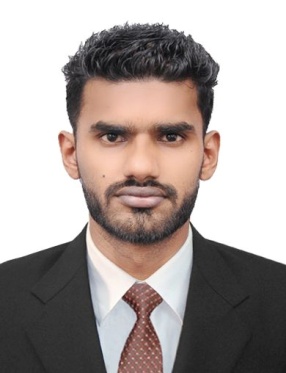 Personal ProfileDate of Birth:2nd July 1990Gender  : MaleMarital Status:  SingleNationality        :   IndiaVisa StatusVisit VisaExpiry Date :12th JAN 2018Languages  KnownEnglish,HindiMalayalam,TamilKannada Extra-Curricular ActivitiesReading books Playing Footballlistening musicPlaying Kabaddi,Social Work&(".*3)0#++""**+*%.*50&0";F)G%PROFESSIONALPROFILE:Seeking a challenging and growth-oriented profession with committed & dedicated people, which will help me to explore myself fully and realize my potential, where I can utilize my technical background for the benefit of the organization.CAREER SUMMARY: Pagematics India Pvt. Ltd, Vazhakala, Kochi, Kerala from September 2017 to November 2017.Buisness Development ManagerResponsibilities:Identifies trendsetter ideas by researching industry and related events, publications, and announcements; tracking individual contributors and their accomplishments.Locates or proposes potential business deals by contacting potential partners; discovering and exploring opportunities.Screens potential business deals by analyzing market strategies, deal requirements, potential, and financials; evaluating options; resolving internal priorities; recommending equity investments.Develops negotiating strategies and positions by studying integration of new venture with company strategies and operations; examining risks and potentials; estimating partners' needs and goals.Alva’s Education Foundation, Moodbidry, Manglore, Karnataka from October 2014 to September 2017.Asst. Administrative OfficerResponsibilities:Looking after the requirements of three colleges.Conducting programs for the students.Part of international level programs conducted in foundation.Recruitment of teaching and non-teaching staffs.Taking the Student Admission.Handling the parents.Managing the Hostels. Marketing and AdvertisingChannel Vendor management. Maintain discipline amongst the students Advice on the matters related with overall administration as and when needed.Maintain records and documentation pertaining to the work areaADDITIONAL ACTIVITIES:Certified Quality Control Engineer.NDT Level II Qualified as per ASNT-SNT-TC-1 A for :Ultrasonic Testing, Visual Testing, Liquid Penetration Testing, Magnetic Particle Testing, Radiographic TestingMachining Tools: CNCs, mills, lathes, grinders, drilling machines, hydraulic power press, etc.Basics in Pipe Line EngineeringCSWIP 3.1 (PURSUING)EDUCATIONAL QUALIFICATIONS:Bachelor of Mechanical Engineering, completed from Alva’s Institute of Engineering and Technology, Mijar, Moodbidri 2008-2014Plus two in [(Biology Science)] from I.J.M.H.S.S Kottiyoor,Kerala,India in the year of 2008SSLC –  Little Flower English Medium School Kelakam,Kerala,India in the year of 2006.PROJECT : LOCATION BASED SPEED CONTROL SYSTEM (L.B.S.C)The main objective of the project is to replace the conventional speed controllers like manually operated check post, bumps.etc.LBSC will automatically control the speed of the vehicle in accident zone areas.By implementing LBSC system in vehicles we can reduce the accidents to an extent.We also implemented obstricle detecting mechanism in our prototype..IT SKILLS:Applications:CADD,AUTOCAD, ANSYS, MSWord, EXCEL.Operating System: Windows 7,8,10,Windows XP,DOS.STRENGTH:Strong team collaboration skills. Work closely with team members to achieve engineering goalsSelf-Motivated, Excellent communication skillsFast and versatile learning capabilities.Hardworking and problem solving.Good communication and interpersonal skillPositive attitudes.DECLARATION:I hereby declare that all the detail furnished above are true to the best of my knowledge.Thanking you,Date  :                                                                         Place: Dubai                                                        